Djamel 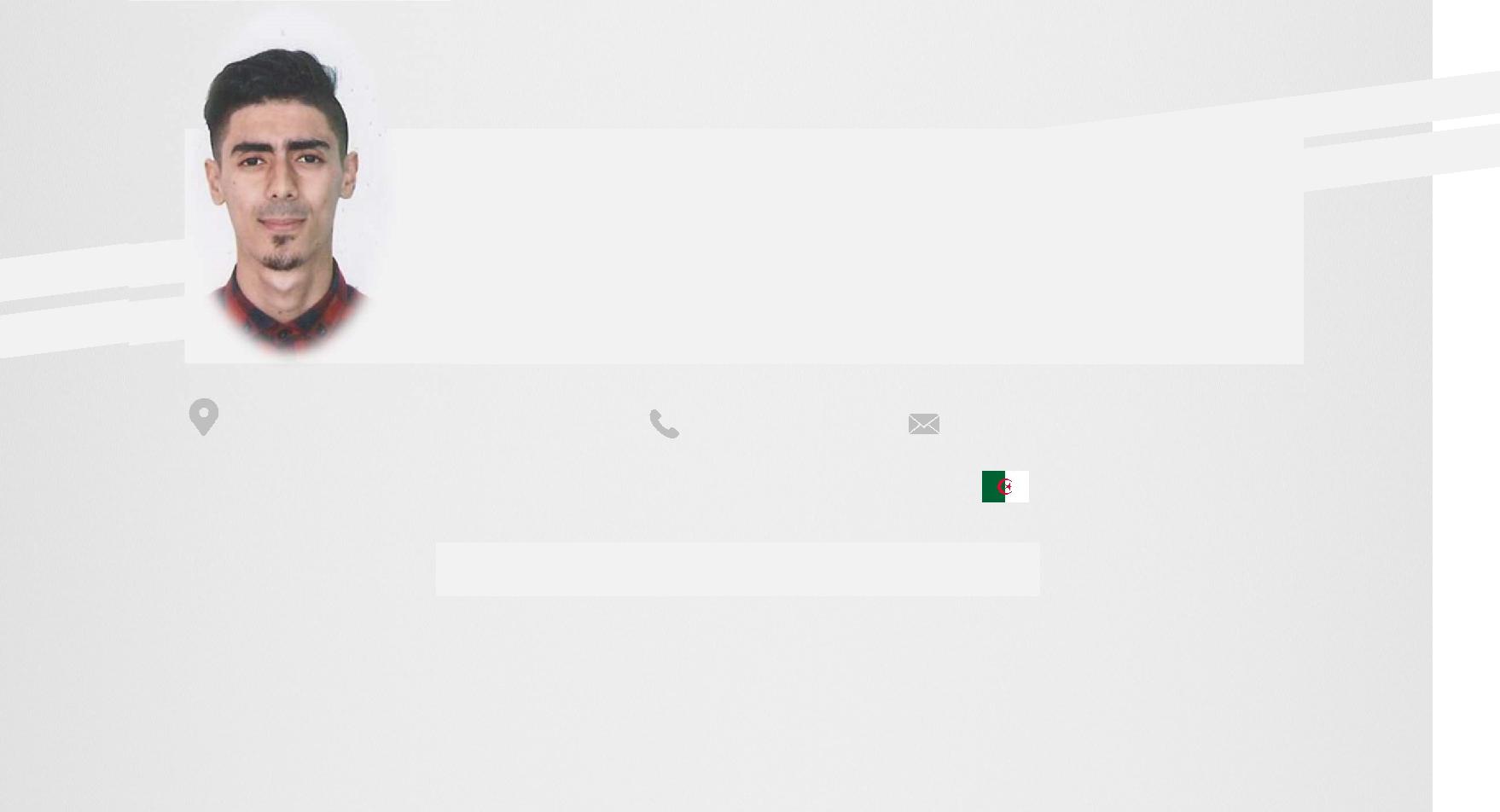 M Y	P R O F I L EAccomplished Salesperson with superior work ethic and creative revenue generation ideas. Offers 3+ years’ experience men and women’s clothes including Home appliance. Able to work independently and exceed consistently and ready to join immediately.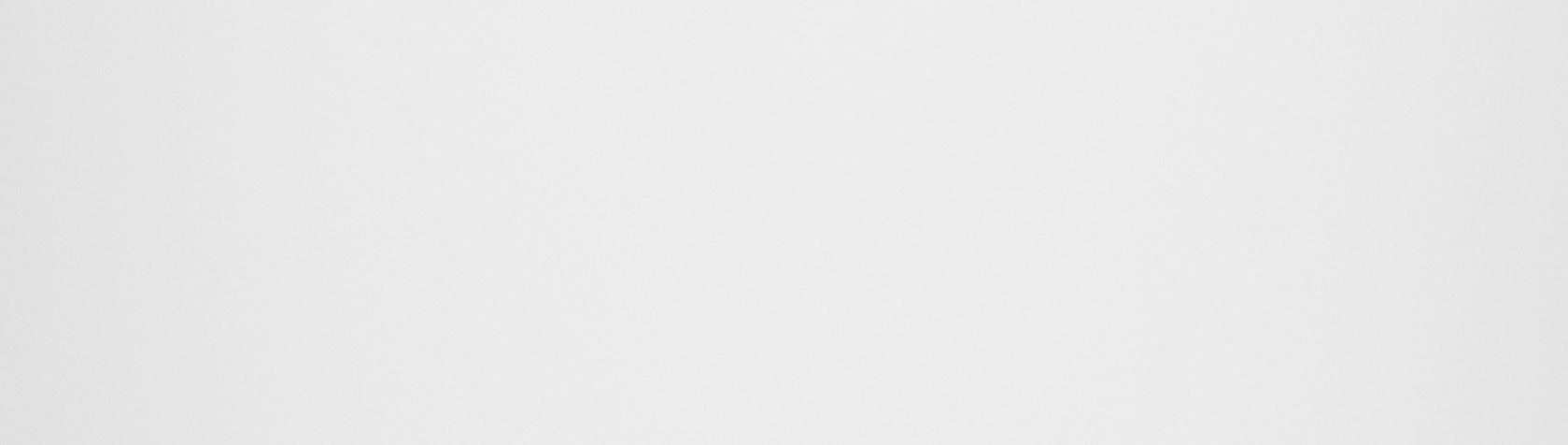 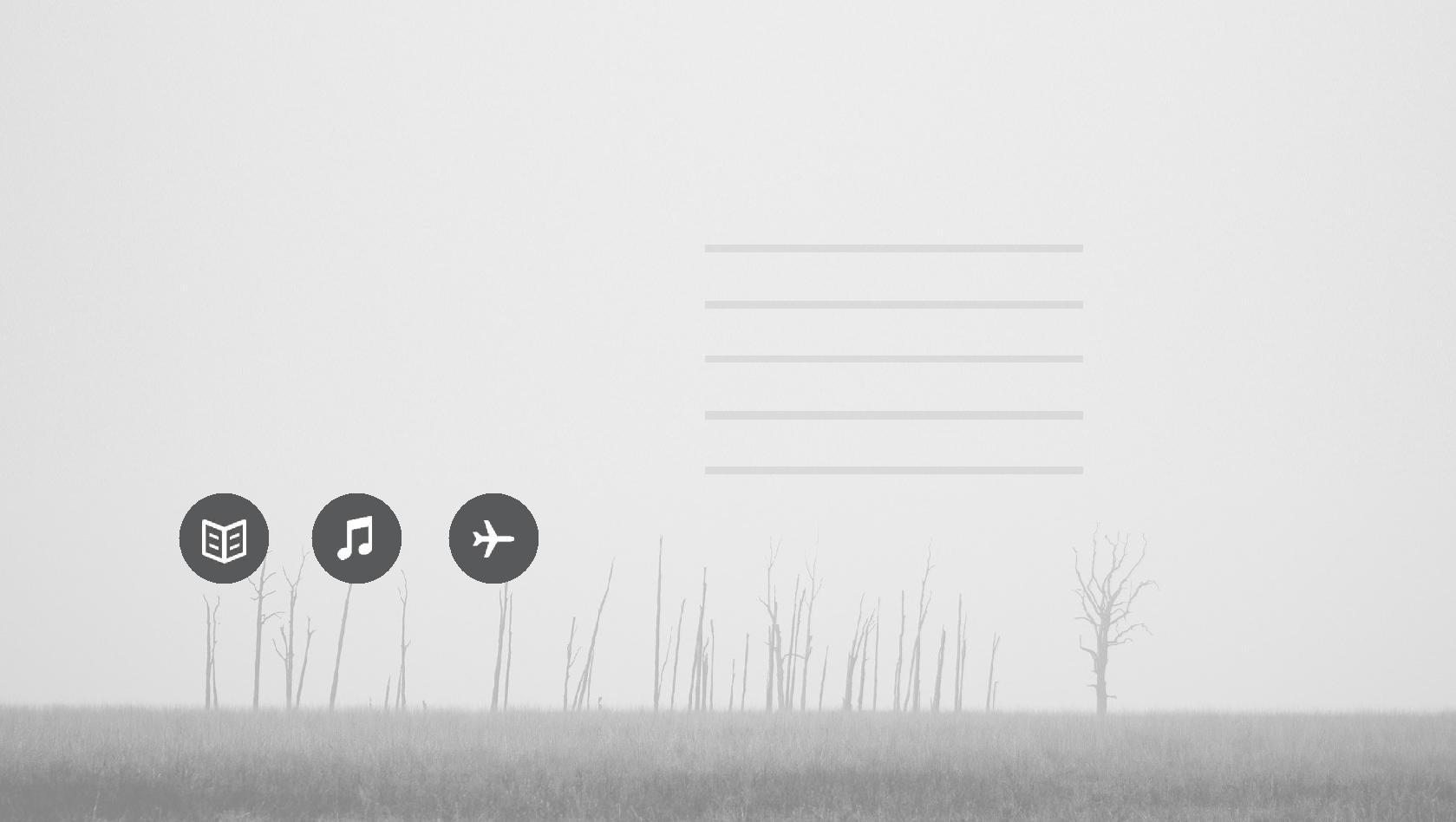 BOOKS	GOOD MUSIC	TRAVELSS a l e s p e r s o nDjamel.385939@2freemail.com Birth date: 24/01/1996Na onality: AlgerianE D U C A T I O NE D U C A T I O NE D U C A T I O NE X P E R I E N C EE X P E R I E N C E2014-2016 | WM School  - Algiers2014-2016 | WM School  - Algiers2014-2016 | WM School  - Algiers2014-2016 | WM School  - Algiers2014-2016 | WM School  - AlgiersPromo+ / Algiers 2018Promo+ / Algiers 2018Promo+ / Algiers 2018Promo+ / Algiers 2018Promo+ / Algiers 2018Promo+ / Algiers 2018English language InstituteEnglish language InstituteEnglish language InstituteEnglish language InstituteEnglish language InstituteEnglish language InstituteSalesperson Men clothing Shop.Salesperson Men clothing Shop.Salesperson Men clothing Shop.Salesperson Men clothing Shop.Salesperson Men clothing Shop.Salesperson Men clothing Shop.2009-2012 | Mohammed Shanan2009-2012 | Mohammed Shanan2009-2012 | Mohammed Shanan2009-2012 | Mohammed Shanan2009-2012 | Mohammed Shanan2009-2012 | Mohammed ShananBady  / Algiers 2016-2017Bady  / Algiers 2016-2017Bady  / Algiers 2016-2017Bady  / Algiers 2016-2017Bady  / Algiers 2016-2017Bady  / Algiers 2016-2017School- El Harrache.School- El Harrache.School- El Harrache.School- El Harrache.School- El Harrache.School- El Harrache.Salesperson Mobile Phones Shop.Salesperson Mobile Phones Shop.Salesperson Mobile Phones Shop.Salesperson Mobile Phones Shop.Salesperson Mobile Phones Shop.High school DiplomaHigh school DiplomaHigh school DiplomaHigh school DiplomaHigh school DiplomaHigh school DiplomaStarlight  / Algiers 2015-2016Starlight  / Algiers 2015-2016Starlight  / Algiers 2015-2016Starlight  / Algiers 2015-2016Starlight  / Algiers 2015-2016Starlight  / Algiers 2015-2016Salesperson Home appliance Shop.Salesperson Home appliance Shop.Salesperson Home appliance Shop.Salesperson Home appliance Shop.Salesperson Home appliance Shop.L A N G U A G EArabicArabicArabicArabicEnglishEnglishEnglishEnglishEnglishEnglishEnglishEnglishT E C H N I C A L  S K I L L ST E C H N I C A L  S K I L L ST E C H N I C A L  S K I L L ST E C H N I C A L  S K I L L SFranchFranchFranchFranchT E C H N I C A L  S K I L L ST E C H N I C A L  S K I L L ST E C H N I C A L  S K I L L ST E C H N I C A L  S K I L L SFranchFranchFranchFranchCommunicationCommunicationCommunicationCustomer careCustomer careCustomer careBusiness devolopmentBusiness devolopmentBusiness devolopmentProducts explainingProducts explainingProducts explainingH O B B I E SH O B B I E SH O B B I E SH O B B I E SH O B B I E SH O B B I E STeam workTeam workTeam workTeam workTeam workTeam workTeam workTeam workTeam work